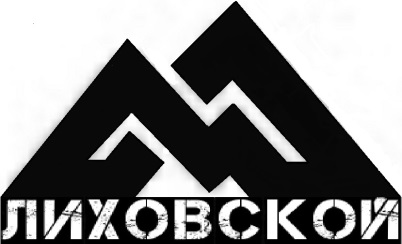 ООО « ТД «Лиховской»                    344064 г. Ростов-на-Дону, Ул. Вавилова, д. 59/5, офис 10ИНН 6165560407 КПП 616501001                                                                               ОГРН 1146196010190тел.+7 (989)610-0-610                                                                               E-mail: tdlihovskoy@yandex.ruКОММЕРЧЕСКОЕ ПРЕДЛОЖЕНИЕ(на щебень)Уважаемые господа!Наш торговый дом реализует щебень, производимый на «Лиховском» месторождении песчаника, расположенном в Каменском районе Ростовской области (120 км до г. Ростов-на-Дону), обладает утвержденными запасами около 25 млн. тонн.По физико-механическим свойствам песчаник удовлетворяет требованиям ГОСТ 8267-93 и пригоден для производства щебня марок 600, 800, 1000, 1200 - по дробимости, F 150-300 - по морозостойкости.Максимальная производительность дробильно-сортировочных комплексов составляет 1000,0 тыс тонн щебня в год. Отгрузка осуществляется как автомобильным (пос. Углеродовский, Красносулинский р-н), так и железнодорожным транспортом (ст. Замчалово, СКЖД, код 580300).Вся продукция отгружается по предварительной оплате,  сертифицирована и отвечает всем требованиям ГОСТ 8267-93.Директор ООО «ТД «Лиховской»                                                                                            Штокалюк А.В.Фракция щебняМарка прочностиЦена за тонну, без НДС             (с погрузкой в авто)Цена за тонну, с учетом НДС             (с погрузкой в авто)Цена за тонну, с НДС(франко-вагон)5-20М800-100030035040020-40М800-100030033038040-70(80)М800-100030033038045-63М800-1000300330380Отсев (0-5)8090140